
Тема: Русский алфавит
Тип урока: первичное закрепления новых знаний
Форма урока: урок-практикум
Цель деятельности учителя: формировать представления об алфавите, как группе букв, расположенной в установленном порядке;
Задачи: совершенствовать умение запоминать название и последовательность букв русского алфавита;
- формировать умение пользоваться алфавитом;
- развивать фонематический слух, речь;
- воспитывать целеустремлённость, трудолюбие.
Планируемые результаты:
Личностные: формирование осознанного, уважительного и доброжелательного отношения к другому человеку;
формирование мотивации к обучению и целенаправленной познавательной деятельности.
Метапредметные
Регулятивные: организовывать свое рабочее место под руководством учителя;
формировать умение оценивать учебные действия в соответствии с поставленной задачей.
Познавательные:
общеучебные - осознанное и произвольное построение речевого высказывания в устной форме при формулировании ответов на вопросы; логические - построение рассуждений по обозначенной проблеме; постановка и решение проблем - самостоятельный поиск и создание способов решения проблем творческого характера.
Коммуникативные: формировать умение строить речевое высказывание в соответствии с поставленными задачами;
формировать умение работать в паре и группе;
формировать умение слушать и понимать других.
Предметные: запоминать название и последовательность букв русского алфавита; учиться располагать слова в алфавитном порядке; отвечать на вопросы учителя по содержанию прочитанного;
Межпредметные связи
окружающий мир, математика, литературное чтение, русский язык, история.
Ход урокаI. Организационный момент
Друзья мои, я очень рада
Войти в приветливый наш класс,
И для меня уже награда
Вниманье умных ваших глаз.

Итак, мы начинаем наш урок. И начну я урок вот с такой истории…Учитель рассказывает детям притчу.( в руках держит сундучок)Учитель принес сундук и сказал ученикам:– Прежде чем учиться, вы должны открыть этот сундук любым спо-собом.Ученики столпились вокруг сундука. Один попробовал открыть его спомощью инструментов, но замок оказался слишком сложным. Другойпринес из дома разные ключи, но ни один из них не подошел. Третий по-пытался разбить сундук топором, но безуспешно.– Учитель, может, начнем учиться? – робко спросил один ученик. –Я изучу разные замки и когда-нибудь открою этот сундук. Но для этогомне нужны знания и время.Учитель обнял ученика и объявил:– Ты прав. Образование – клад, а труд – ключ к нему. Только получивзнания, вы сможете открыть этот клад.
-Итак вперед, за знаниями! Знания, которые вы сегодня получите помогут вам открыть это сундучок.
II. Определение темы урока и постановка цели урока.
- Чем мы пополним, сегодня, копилку наших знаний вы узнаете, когда отгадаете загадку:
Буквы-значки, как бойцы на парад,
В строгом порядке построились в ряд.
Каждый в условленном месте стоит
И называется всё ...(алфавит)
- Определите тему урока?- Какие задачи поставим перед собой?
(- Повторить  русский алфавит - узнать значение алфавита для человека-  сравнить расположение букв в алфавите и на ленте букв-  читать стихотворения об алфавите.)

III. Основной этап.
1. Актуализация знаний
- Ребята, что такое «Алфавит»? - Сколько букв в русском алфавите?- Давайте вспомним алфавит.
Звучит мелодия песни об алфавите, на экране появляется алфавит из электронного приложения к «Азбуке».(дети хором читают стихотворение «А Б В Г Д Е Ж прикатили на еже..)
Лента букв.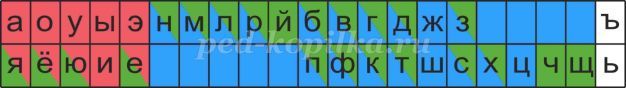 
-Сколько букв в русском алфавите?
-Скажите, на какие зоны разбита лента букв? (Красная – гласные, синяя – согласные, белая – знаки)
-Верхний ряд гласных что показывает? (твёрдость согласного звука)
-Нижний ряд? (мягкость согласного звука)
-Какие согласные находятся в верхнем ряду? (Звонкие)
-Какие согласные находятся в нижнем ряду? (Глухие)
-Зачем нам нужна лента букв? (для характеристики букв и звуков)
-Зачем нужен алфавит?
Алфавитный порядок – твёрдый и никогда не меняется, это очень удобно. Именно поэтому в алфавитном порядке располагаются ваши фамилии в классном журнале – так проще найти нужную. Слова в словарях расположены в алфавитном порядке. Книги в библиотеке стоят по алфавиту. Медицинские карточки в больнице также стоят по алфавиту. - А что вы интересного узнали об алфавите, когда готовились дома к сегодняшнему уроку?
Это интересно знать.
(дети по очереди выходят к доске и рассказывают, показывая картинку)1.Самый длинный в мире алфавит у абазинцев – народа, живущего на Кавказе. В этом алфавите – 71 буква и 1 дополнительный знак.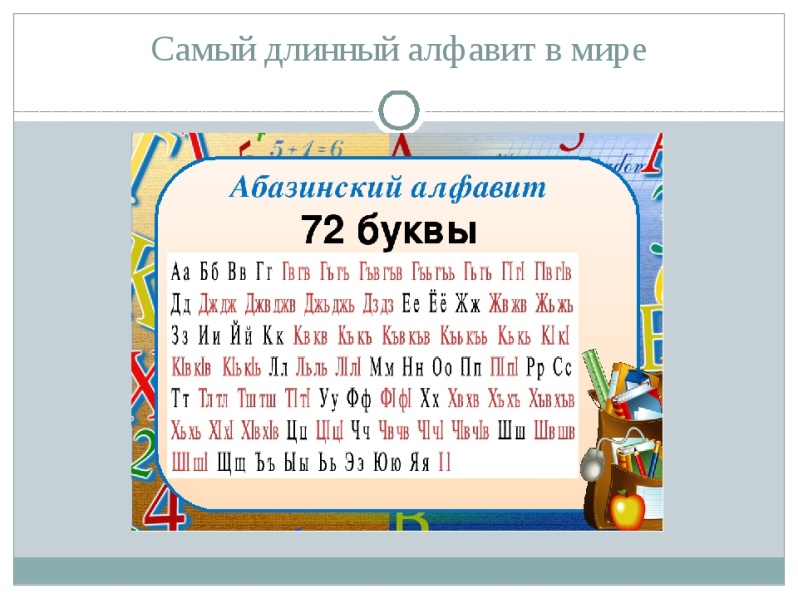 2.Самый короткий алфавит имеют итальянцы и финны. У них алфавит состоит из 21 буквы. 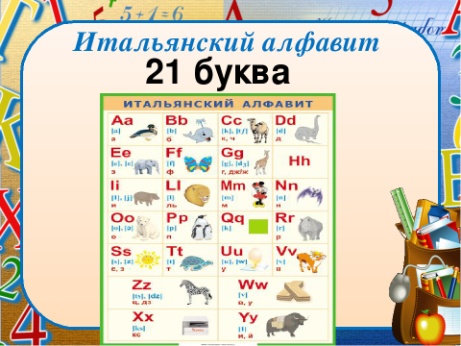 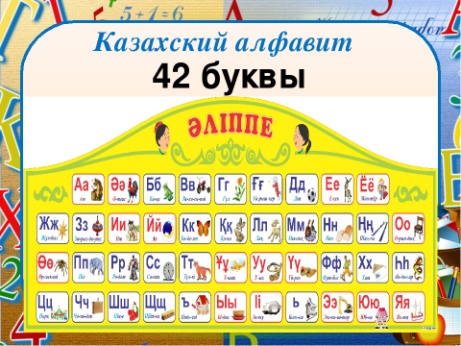 3. Казахский алфавит состоит из 42 букв.4.В осетинском алфавите 43 буквы. 10 из них- кавказские, а остальные взяты из русского алфавита.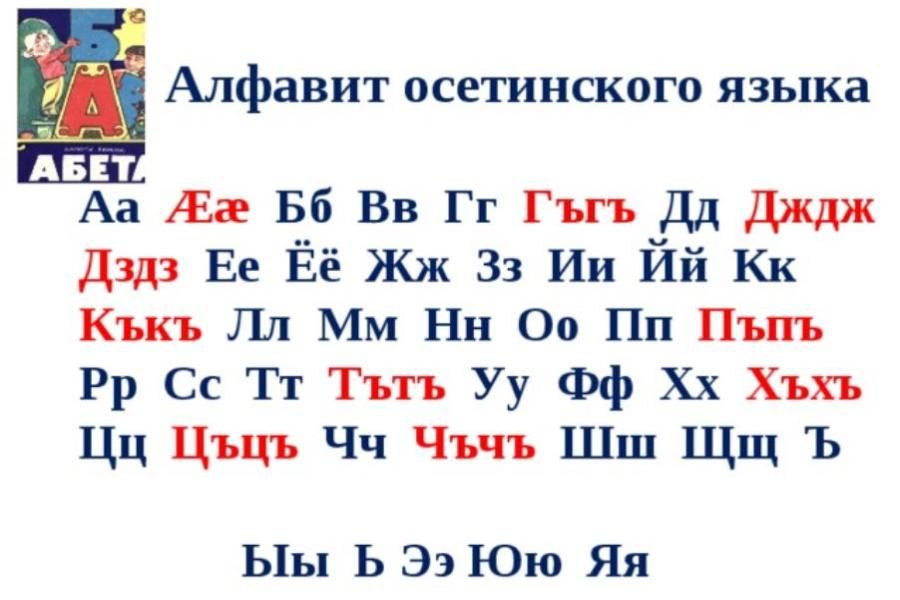 
- Молодцы, ребята-А вы знаете откуда появилось название АЛФАВИТ? 4. Название полного собрания букв пришло к нам из Древней Греции. Там первые две буквы такого собрания назывались так – «альфа» и «вита». Именно так и возникло слово «алфавит».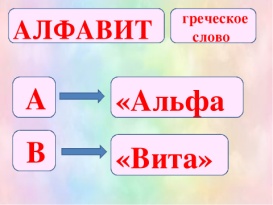 5. А в старом русском алфавите первые две буквы назывались иначе: «аз» и «буки». Так появилась азбука. 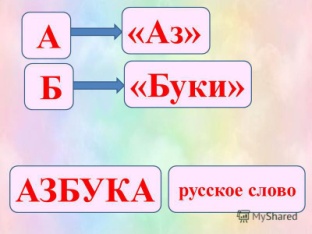 6. Буквы любят порядок. Чтобы ни одна не заблудилась, люди  поставили их в алфавит.
Алфавит – это полное собрание всех букв. Каждая из них стоит в нём на своём, строго определённом месте. По написанию буквы бывают заглавными (большими) и строчными (маленькими), печатными и письменными. И у каждой из них есть своё имя.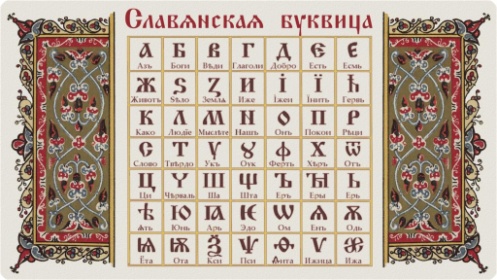 Учитель  - Вот так выглядела старославянская азбука. И создали ее Кирилл и Мефодий.- У вас на столах тексты, прочитайте их. Работать будете в паре. Кирилл  и  Мефодий.   Кирилл и Мефодий – греческие учёные. Они были причислены к лику святых за то, что  создали славянскую азбуку. Именно ту, которую мы изучаем. Конечно, написание букв сильно изменилось, некоторые буквы исчезли, но основа осталась.      Кирилл и Мефодий считали, что у славянского народа должна быть своя письменность. Они говорили: разве не для всех идёт дождь, разве не всех кормит земля? Все люди равны, все люди - братья, и всем нужна грамота.- чтение вслух несколько пар по очереди.- Молодцы, ребята. Много нового и полезного узнали об алфавите.- составьте слова 9 1 33 24(заяц), 2 16 13 12 (волк), 7 16 17 21(енот), 2 1 18 19 (барс)- Ребята, какие это животные? ( дикие) Почему? - Кто знает , где живет барс?    (рассказывает ученик)Снежный барс или ирбис живет в горах Северного Кавказа. Он- символ республики Северная Осетия-Алания. Сам барс мужественен, бесстрашен и умен, никогда на чужое не покушается, но и своего не отдаст. Вот почему осетины выбрали барса в символы своего древнего народа.- Отлично. Немного отдохнем.

2. Физкультминутка - А еще ребята  приготовили интересные факты о некоторых буквах русского алфавита ( дети подходят к презентации и рассказывают)- Где в жизни используется алфавит? ( в библиотеке, при записи фамилий в журнале) Алфавит используется для составления словарей, различных справочников, каталогов.(показываю словари)Практическое пользование алфавитом. - Давайте немного побудем библиотекарями и разложим книги, ставя в алфавитном порядке фамилии авторов книг. (Барто, Михалков, Пушкин, Чарушин)- Все буквы в алфавите стоят на своих местах. Посмотрите на алфавит. Назовите все буквы по порядкуКакая буква на первом месте?  (Буква А.)-   А какая на последнем?  (Буква Я) -  Почему буква я последняя в алфавите? ( Мы не знаем.)Сценка “Азбука”Автор:Всем известно:
Буква Я в Азбуке последняя.
А известно ли кому,
Отчего и почему?Ну так слушайте рассказ.
Жили в Азбуке у нас буквы.
Жили, не тужили,
Потому, что все дружили.
Только раз все дело встало
Из-за страшного скандала:
Буква Я в строку не встала,
Взбунтовалась буква Я!Буква Я:Я, - сказала буква Я, -
Главная заглавная!
Я хочу, чтобы повсюду
Впереди стояла Я!
Не хочу стоять в ряду,
Быть желаю на виду!Автор: Говорят ей:Буквы: Встань на место!Автор: Отвечает:Буква Я:Не пойду!
Я ведь вам не просто буква,
Я – местоимение.
Вы в сравнении со мною - 
Недоразумение! Недоразумение – 
Не более, не менее!Автор: Тут вся Азбука пришла
В страшное волнение.Буква Ф: Фу-ты, ну-ты!Фыркнул ЭФ. От обиды покраснев.Буква С:  «Срам!»Сердито ЭС сказала!Все буквы кричат.  - Воображала!Проворчала П:Буква П: “Попробуй, потолкуй с такой особой!”Буква Я:Не хочу водиться с вами!
Буду делать все сама!
Хватит у меня ума!Автор:Буквы тут переглянулись,
Все буквально улыбнулись,
И ответил дружный хор:Буквы: Хорошо, идем на спор!Буква А:Если сможешь в одиночку
Написать хотя бы строчку, -
Правда, стало быть, твоя!Буква Я:Чтобы Я да не сумела,
Я ж не кто-нибудь, а Я!Автор:Буква Я взялась за дело:
Целый час она пыхтела,
И кряхтела и потела…
Написать она сумела только
ЯЯЯЯЯЯЯЯЯЯ!Автор: Как зальется буква ХА:Буква Х: Ха-ха-ха! Ха-ха-ха!Буква А: А за голову схватилась!Автор:  Ф схватилась за живот…Автор:Буква Я сперва крепилась,
А потом – как заревет!Буква Я:Я, ребята, виновата!
Признаю свою вину!
Я согласна встать, ребята,
Даже после буквы Ю!Буква А: Если хочет, пусть стоит
Дело ведь совсем не в месте,
Дело в том, что все мы вместе!Буквы: Чтобы все от А до Я –
Жили как одна семья!- Молодцы, ребята, вот теперь вы знаете почему я на последнем месте стоит в алфавите.- правильно буква Я вела себя с друзьями- с другими буквами?
5. Работа по учебнику Работа со стихотворением «Ты эти буквы заучи»

- О каких ключах идет речь?
- Какие книги вы читали сами, а какие - с родителями? Для чего надо читать книги? Чему учат нас книги?
V. Рефлексия.-Ребята, а теперь вернемся к нашему сундуку. Вы много знаний сегодня получили, поэтому сундук открылся. И вам я вручаю тоже ключи, которые пригодятся вам в дальнейшей учебе. (В сундуке золотой ключик, к которому прикреплен алфавит.)

IV. Итог урока
- С чем мы сегодня работали?
- А вот Для чего нужен человеку алфавит или азбука? Дети вам расскажут, исполнив песенку.(дети исполняют песню «Азбука»)
Давайте ещё раз повторим алфавит.

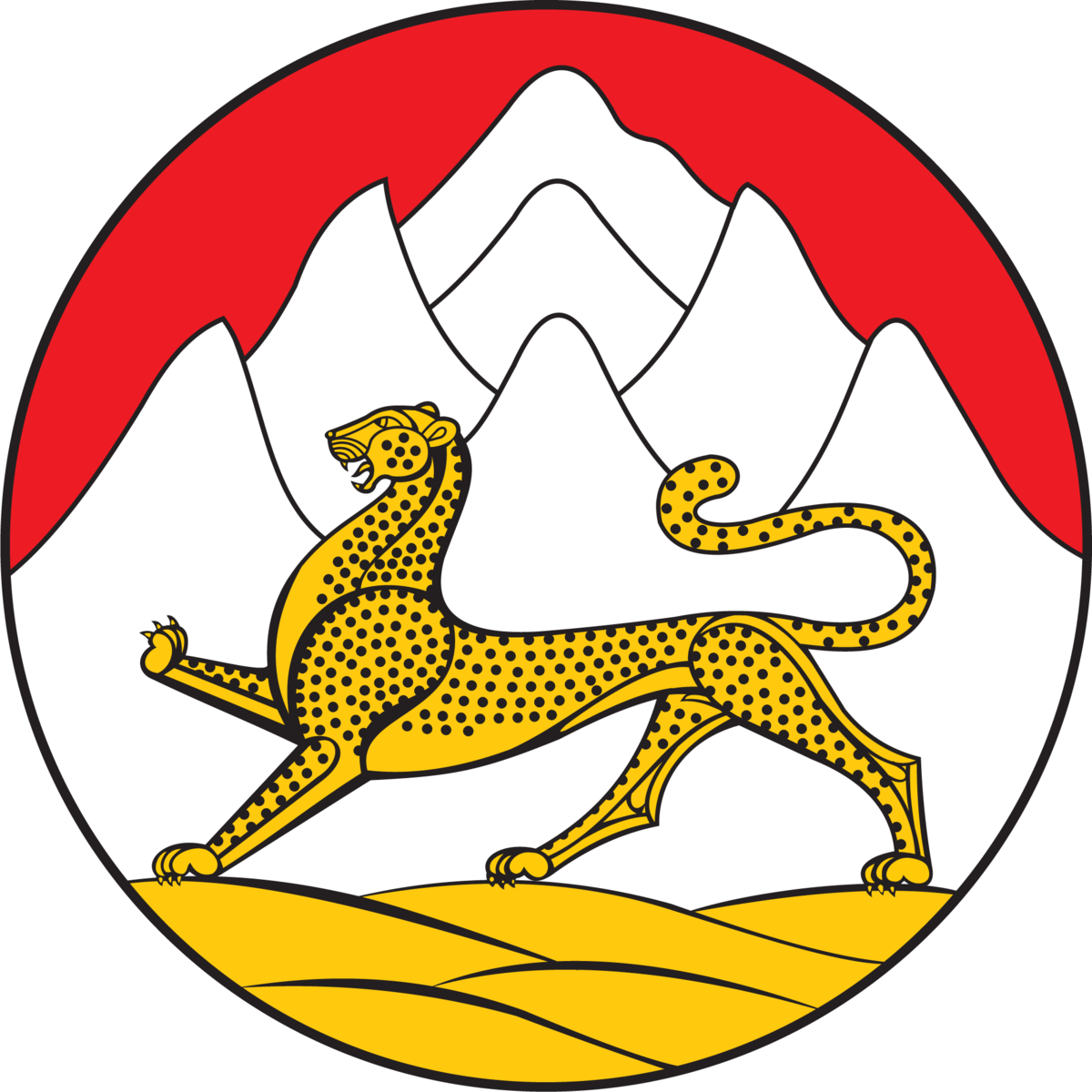 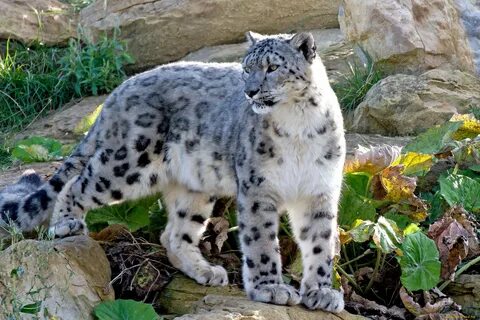 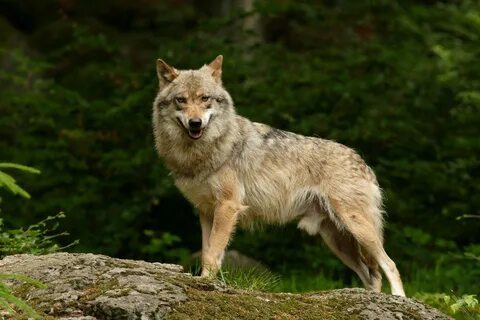 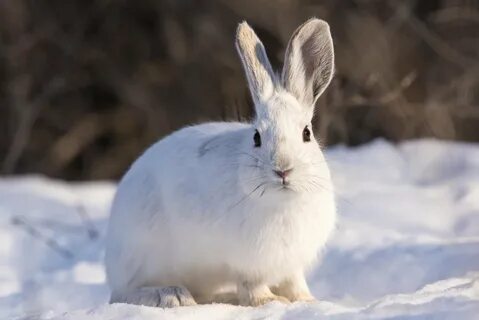 ++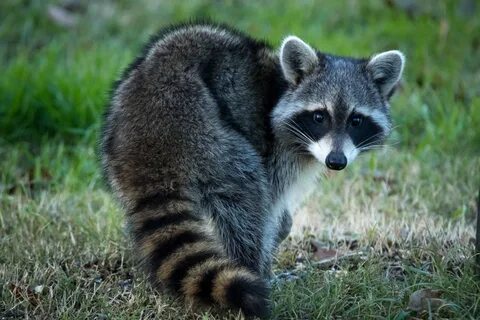 9       1   33     242     16    13    127    16    17    212    1    18    19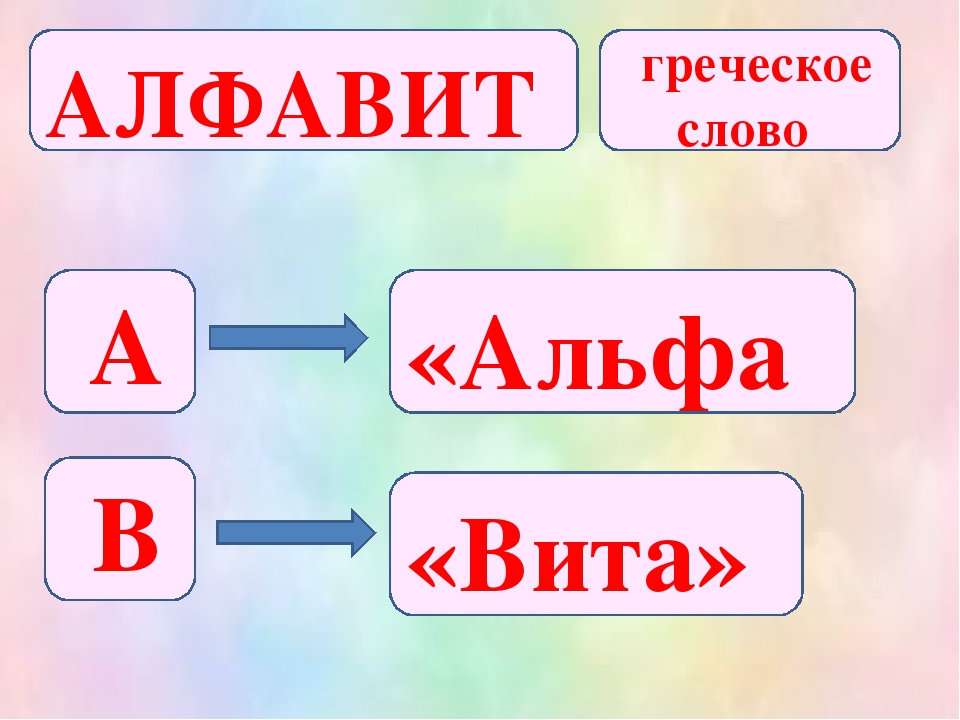 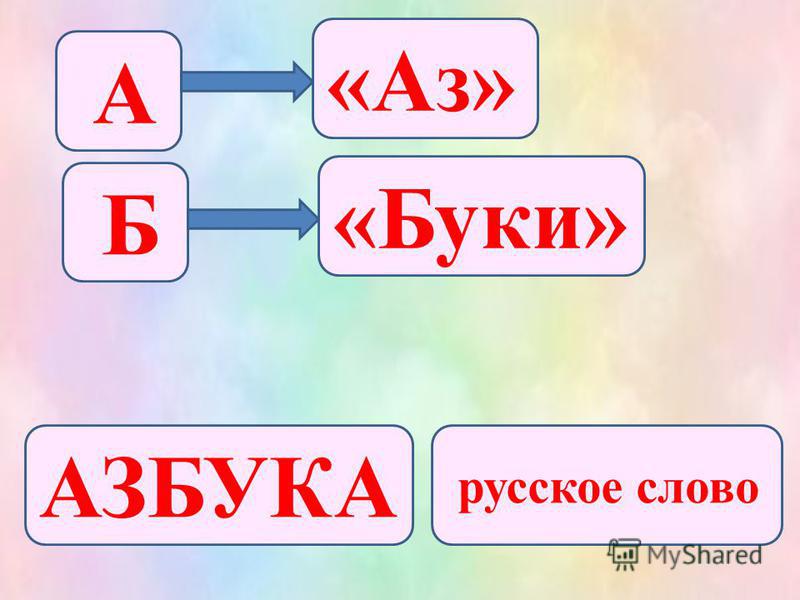 